ПРЕСС-РЕЛИЗ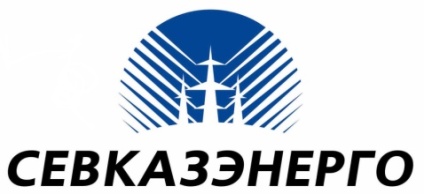 г. Петропавловск 						                            13 февраля 2017 г.Конкурс для будущих энергетиковВ АО «СЕВКАЗЭНЕРГО» объявлен конкурс научных работ для студентов профильных специальностей местных учебных заведений. Автор лучшей научной работы станет обладателем именной корпоративной стипендии энергетической компании, а также в дальнейшем, после окончания учёбы, сможет трудоустроиться на одном из предприятий АО «СЕВКАЗЭНЕРГО».Конкурс для студентов-третьекурсников, организованный в рамках социального партнёрства между АО «СЕВКАЗЭНЕРГО», высшими и средне-специальными учебными заведениями Петропавловска, впервые был проведён в прошлом году. Целью конкурса является стимулирование будущих энергетиков к научно-исследовательской деятельности, а самое главное – привлечение в компанию наиболее способных, талантливых и активных студентов. Как отмечают сами энергетики, количество участников в конкурсе не ограничено, но к защите проектов экспертной комиссией будут допущены только лучшие работы. К примеру, в прошлом году таких работ оказалось семь, две из них были по достоинству оценены специалистами компании, а авторы – Максим Бураков из Петропавловского колледжа железнодорожного транспорта и Нияз Сейпетденов из Северо-Казахстанского государственного университета им. М. Козыбаева – добились заветной цели и были награждены именной корпоративной стипендией и дипломами от энергетиков.«Мы призываем учащихся проявить инициативу и желание к участию в конкурсе. На данный момент в компанию уже поступило три заявки. Прием научных работ будет осуществляться до 15 апреля. Заявки и научные работы необходимо направлять в бумажном виде в управление по работе с персоналом АО «СЕВКАЗЭНЕРГО» по адресу: ул. Жамбыла, 215. В зависимости от выбранной темы к студентам будут прикреплены компетентные специалисты предприятий компании для оказания содействия в сборе информации и консультирования. Каждый из конкурсантов в итоге сможет претендовать на корпоративную именную стипендию АО «СЕВКАЗЭНЕРГО» в размере 7 МРП для студентов колледжей и 10 МРП – для студентов вузов», – информирует и. о. начальника управления по работе с персоналом АО «СЕВКАЗЭНЕРГО» Нелли Ким. Темы научных работ, разработанные экспертной комиссией энергетиков, включают в себя наиболее актуальные на сегодняшний день проблемы предприятий, пути решения которых потенциальные стипендиаты могут осветить в своих научных работах, что может принести немалую пользу деятельности компании, а значит, в значительной степени поспособствует победе участников в конкурсе.Всю информацию о проводимом конкурсе научных работ можно найти на официальном сайте АО «СЕВКАЗЭНЕРГО» www.sevkazenergo.kz во вкладке «Карьера».Справка:АО "СЕВКАЗЭНЕРГО" - вертикально интегрированная компания, включающая все звенья энергоснабжения Северо-Казахстанской области - генерацию, транспортировку и сбыт. В компанию входит генерирующее предприятие - Петропавловская ТЭЦ-2, энергопередающие предприятия - АО "Северо-Казахстанская Распределительная Электросетевая Компания" и ТОО "Петропавловские Тепловые Сети", а также ТОО "Севказэнергосбыт". Суммарная установленная электрическая мощность ТЭЦ-2 составляет 541 МВт, по тепловой энергии - 713 Гкал/час. www.sevkazenergo.kz АО "СЕВКАЗЭНЕРГО является  дочерней компанией вертикально интегрированного энергетического  холдинга  АО "Центрально-Азиатская Электроэнергетическая Корпорация». www.caepco.kzОтдел по связям с общественностью АО «СЕВКАЗЭНЕРГО»Тел +7(7152) 41-29-39 e-mail: vopros_oso@sevkazenergo.kz«СЕВКАЗЭНЕРГО»Акционерлік қоғамыАкционерное общество«СЕВКАЗЭНЕРГО»